Health and Physical Education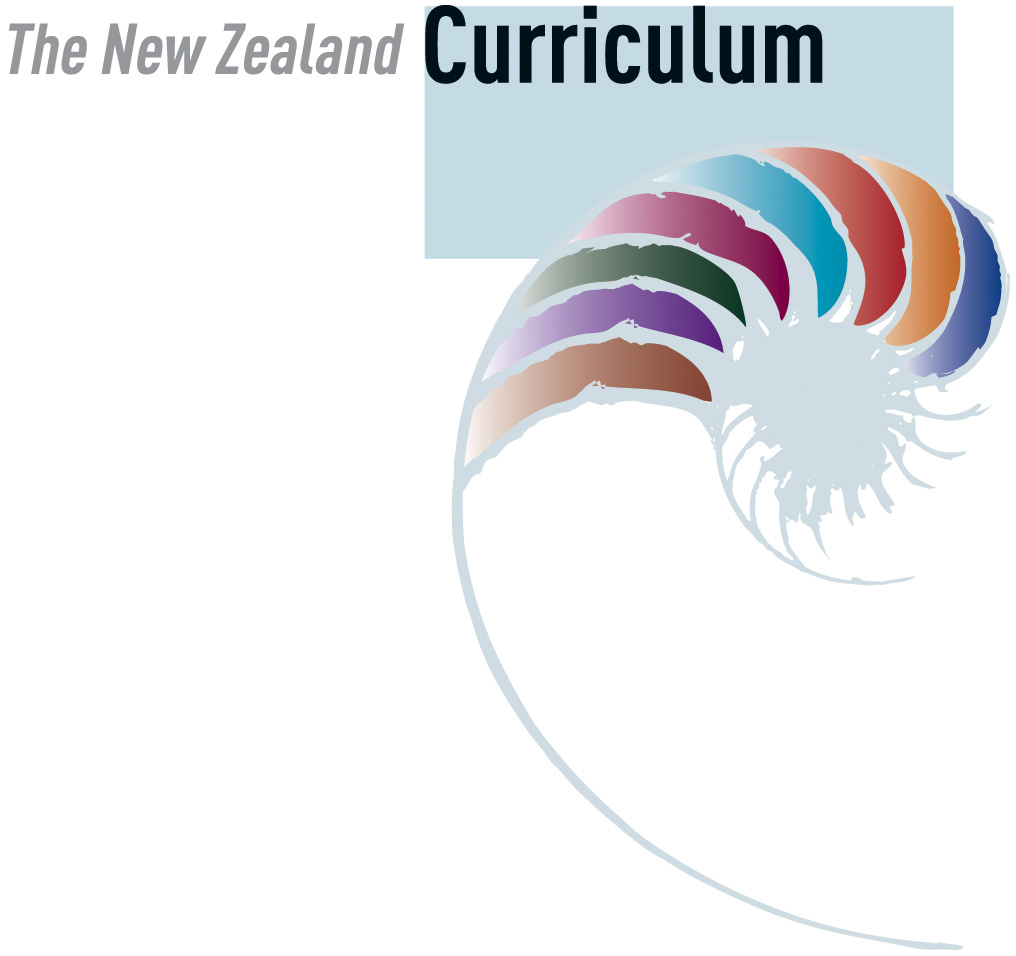 Level 1 Personal Health and Physical DevelopmentStudents will:Personal growth and developmentDescribe feelings and ask questions about their health, growth, development, and personal needs and wants.Regular physical activityParticipate in creative and regular physical activities and identify enjoyable experiences.Safety management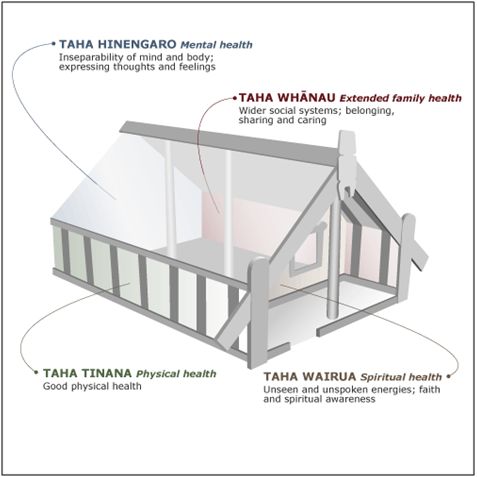 Describe and use safe practices in a range of contexts and identify people who can help.Personal identityDescribe themselves in relation to a range of contexts.Movement Concepts and Motor SkillsStudents will:Movement skills; Science and technologyDevelop a wide range of movement skills, using a variety of equipment and play environments.Positive attitudes; Challenges and social and cultural factorsParticipate in a range of games and activities and identify the factors that make participation safe and enjoyable.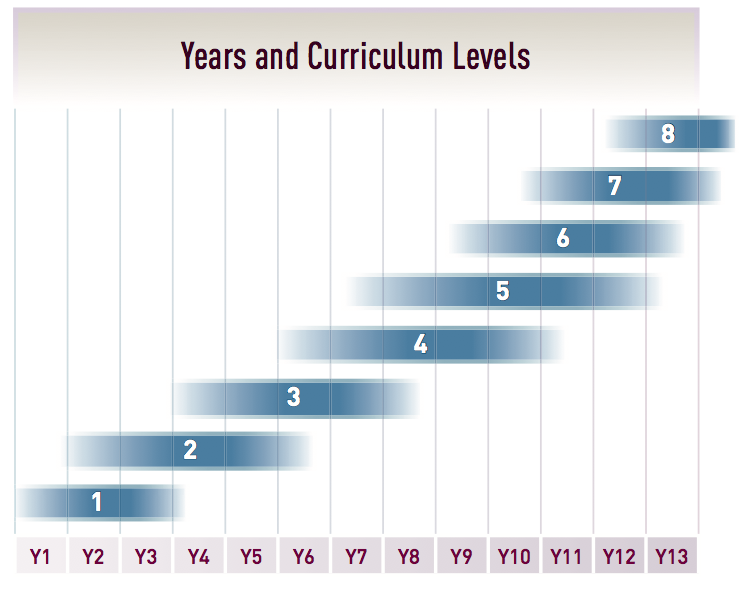 Relationships with Other PeopleStudents will:RelationshipsExplore and share ideas about relationships with other people.Identity, sensitivity, and respectDemonstrate respect through sharing and co-operation in groups.Interpersonal skillsExpress their own ideas, needs, wants, and feelings clearly and listen to those of other people.Healthy Communities and EnvironmentsStudents will:Community resourcesIdentify and discuss obvious hazards in their home, school, and local environment and adopt simple safety practices.Rights, responsibilities, and laws; People and the environmentTake individual and collective action to contribute to environments that can be enjoyed by all.Level 2Personal Health and Physical DevelopmentStudents will:Personal growth and developmentDescribe their stages of growth and their development needs and demonstrate increasing responsibility for self-care.Regular physical activityExperience creative, regular, and enjoyable physical activities and describe the benefits to well-being.Safety managementIdentify risk and use safe practices in a range of contexts.Personal identityIdentify personal qualities that contribute to a sense of self-worth.Movement Concepts and Motor SkillsStudents will:Movement skillsPractise movement skills and demonstrate the ability to link them in order to perform movement sequences.Positive attitudesParticipate in and create a variety of games and activities and discuss the enjoyment that these activities can bring to them and others.Science and technologyUse modified equipment in a range of contexts and identify how this enhances movement experiences.Challenges and social and cultural factorsDevelop and apply rules and practices in games and activities to promote fair, safe, and culturally appropriate participation for all.Relationships with Other PeopleStudents will:RelationshipsIdentify and demonstrate ways of maintaining and enhancing relationships between individuals and within groups.Identity, sensitivity, and respectDescribe how individuals and groups share characteristics and are also unique.Interpersonal skillsExpress their ideas, needs, wants, and feelings appropriately and listen sensitively to other people and affirm them.Healthy Communities and EnvironmentsStudents will:Societal attitudes and valuesExplore how people's attitudes, values, and actions contribute to healthy physical and social environments.Community resourcesIdentify and use local community resources and explain how these contribute to a healthy community.Rights, responsibilities, and laws; People and the environmentContribute to and use simple guidelines and practices that promote physically and socially healthy classrooms, schools, and local environments.Level 3Personal Health and Physical DevelopmentStudents will:Personal growth and developmentIdentify factors that affect personal, physical, social, and emotional growth and develop skills to manage changes.Regular physical activityMaintain regular participation in enjoyable physical activities in a range of environments and describe how these assist in the promotion of well-being.Safety managementIdentify risks and their causes and describe safe practices to manage these.Personal identityDescribe how their own feelings, beliefs, and actions, and those of other people, contribute to their personal sense of self-worth.Movement Concepts and Motor SkillsStudents will:Movement skillsDevelop more complex movement sequences and strategies in a range of situations.Positive attitudesDevelop movement skills in challenging situations and describe how these challenges impact on themselves and others.Science and technologyParticipate in and describe how their body responds to regular and vigorous physical activity in a range of environments.Challenges and social and cultural factorsParticipate in co-operative and competitive activities and describe how co-operation and competition can affect people’s behaviour and the quality of the experience.Relationships with Other PeopleStudents will:RelationshipsIdentify and compare ways of establishing relationships and managing changing relationships.Identity, sensitivity, and respectIdentify ways in which people discriminate and ways to act responsibly to support themselves and other people.Interpersonal skillsIdentify the pressures that can influence interactions with other people and demonstrate basic assertiveness strategies to manage these.Healthy Communities and EnvironmentsStudents will:Societal attitudes and valuesIdentify how health care and physical activity practices are influenced by community and environmental factors.Community resourcesParticipate in communal events and describe how such events enhance the well-being of the community.Rights, responsibilities, and lawsResearch and describe current health and safety guidelines and practices in their school and take action to enhance their effectiveness.People and the environmentPlan and implement a programme to enhance an identified social or physical aspect of their classroom or school environment.Level 4Personal Health and Physical DevelopmentStudents will:Personal growth and developmentDescribe the characteristics of pubertal change and discuss positive adjustment strategies.Regular physical activityDemonstrate an increasing sense of responsibility for incorporating regular and enjoyable physical activity into their personal lifestyle to enhance well-being.Safety managementAccess and use information to make and action safe choices in a range of contexts.Personal identityDescribe how social messages and stereotypes, including those in the media, can affect feelings of self-worth.Movement Concepts and Motor SkillsStudents will:Movement skillsDemonstrate consistency and control of movement in a range of situations.Positive attitudesDemonstrate willingness to accept challenges, learn new skills and strategies, and extend their abilities in movement-related activities.Science and technologyExperience and demonstrate how science, technology, and the environment influence the selection and use of equipment in a variety of settings.Challenges and social and cultural factorsParticipate in and demonstrate an understanding of how social and cultural practices are expressed through movement.Relationships with Other PeopleStudents will:RelationshipsIdentify the effects of changing situations, roles, and responsibilities on relationships and describe appropriate responses.Identity, sensitivity, and respectRecognise instances of discrimination and act responsibly to support their own rights and feelings and those of other people.Interpersonal skillsDescribe and demonstrate a range of assertive communication skills and processes that enable them to interact appropriately with other people.Healthy Communities and EnvironmentsStudents will:Societal attitudes and valuesInvestigate and describe lifestyle factors and media influences that contribute to the well-being of people in .Community resourcesInvestigate and/or access a range of community resources that support well-being and evaluate the contribution made by each to the well-being of community members.Rights, responsibilities, and laws; People and the environmentSpecify individual responsibilities and take collective action for the care and safety of other people in their school and in the wider community.Level 5Personal Health and Physical DevelopmentStudents will:Personal growth and developmentDescribe physical, social, emotional, and intellectual processes of growth and relate these to features of adolescent development and effective self-management strategies.Regular physical activityExperience a range of personally enjoyable physical activities and describe how varying levels of involvement affect well-being and lifestyle balance.Safety managementInvestigate and practise safety procedures and strategies to manage risk situations.Personal identityInvestigate and describe the ways in which individuals define their own identity and sense of self-worth and how this influences the ways in which they describe other people.Movement Concepts and Motor SkillsStudents will:Movement skillsAcquire and apply complex motor skills by using basic principles of motor learning.Positive attitudesDevelop skills and responsible attitudes in challenging physical situations.Science and technologyInvestigate and experience ways in which scientific, technological, and environmental knowledge and resources assist in and influence people’s participation in regular physical activity.Challenges and social and cultural factorsInvestigate and experience ways in which people’s physical competence and participation are influenced by social and cultural factors.Relationships with Other PeopleStudents will:RelationshipsIdentify issues associated with relationships and describe options to achieve positive outcomes.Identity, sensitivity, and respectDemonstrate an understanding of how attitudes and values relating to difference influence their own safety and that of other people.Interpersonal skillsDemonstrate a range of interpersonal skills and processes that help them to make safe choices for themselves and other people in a variety of settings.Healthy Communities and EnvironmentsStudents will:Societal attitudes and valuesInvestigate societal influences on the well-being of student communities.Community resourcesInvestigate community services that support and promote people’s well-being and take action to promote personal and group involvement.Rights, responsibilities, and laws Identify the rights and responsibilities of consumers and use this information to evaluate health and recreational services and products in the community.People and the environmentInvestigate and evaluate aspects of the school environment that affect people’s well-being and take action to enhance these aspects.